Day 12: Comparing Functions  	 	 	 	 	 	Name: ____________________________ Practice Assignment  	 	 	 	 	 	 	 	 	 	Block: _______ A bicycle store has approximately 200 bicycles in stock.  The store owner is considering plans for expanding its inventory.   Plan A: Increase by 30 bicycles per year Plan B: Increase by 10% each year e. When will the number of bicycles under Plan B exceed the number of bicycles under Plan A? Consider the following functions regarding car depreciation.   Car A: The value of a car in dollars, f(x), depreciates after each year, x. The following table shows the value of a car for each of the first 4 years after it was purchased. 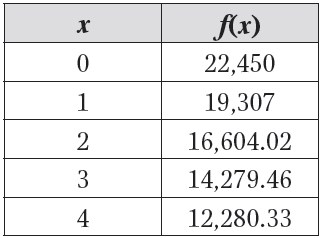 Create an exponential model to represent the table. What is the car’s depreciation rate? What is the car’s starting value? Car B: The value of a second car is modeled by the equation g(x) = 19,375(0.84)x, where g(x) represents the value of the car x years after the date it was purchased. What is the car’s depreciation rate? 	 	e. What is the car’s starting value? Compare:   	f. Which car has more starting value? 	 	g. Which car is depreciating faster?  	h. Will Car A ever be worth less than Car B?  Explain why or why not? 3. The gym offers 3 membership plans that represent a month’s membership: Pay As You Go:  $6 each time you work out Regular Deal:  $50 per month plus $2 each time you work out Unlimited Deal:  $100 per month for unlimited use. Create an equation for each plan: 	Pay As You Go:  	 	 	Regular Deal:   	 	 	Unlimited Deal:  Interpret the slope for each plan in relation to the problem scenario.  	Pay As You Go:  	 	 	Regular Deal:   	 	 	Unlimited Deal:  Interpret the y-intercept for each plan in relation to the problem scenario.  	Pay As You Go:  	 	 	Regular Deal:   	 	 	Unlimited Deal:  After how many workouts is each plan the cheapest? 	Pay As You Go:  	 	 	Regular Deal:   	 	 	Unlimited Deal:  4. Determine if the following scenarios represent a linear or exponential function: A glass jar of jelly beans starts with 3,072 jelly beans.  Each day, ¼ of the jelly beans disappear from the previous day’s amount. A new car is bought for $20,000.  It is depreciating by $500 each year. A store is selling discounted jewelry each month.  A necklace costs $80.  Then the next month, it costs $72.  The following month, the necklace costs $64.80.  The necklace continues to be discounted by the same rate each month. Enrollment at a school is 976 students and declines 2.5% each year Amy’s salary is $40,000 in her first year and she receives a raise of $2000 each year.   a. What type of function does Plan A represent?  b. Create a function to represent Plan A: c. What type of function does Plan B represent?  b. Create a function to represent Plan B: 